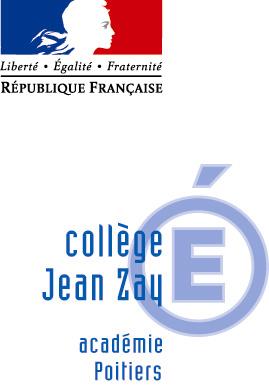 Niort le 27 août2020Le principalAux Parents des nouveaux élèves de 6ème et  6ème UlisLe  PrincipalDominique HARISMENDYServiceAdministrationDossier suivi  parBéatrice PrigentTéléphone05 49.79.14.66Fax05.49 .09.18.52MélCe.0790027a@ac-poitiers.frhttp : //etab.ac-poitiers.fr/coll-jean-zay-niort/BP 8307611, rue Jean Zay79000 NiortMadame, Monsieur,Je vous rappelle par la présente que cette rentrée devra se dérouler dans le respect des gestes barrières maintenant connus de tous :-prendre sa température avant de venir au collège-se laver les mains régulièrement -porter un masque -ne pas pratiquer les poignées de mains et les embrassadesLa rentrée s’effectuera suivant le calendrier suivant :Le jour de la rentrée est fixé au mardi 1er septembre 2020 à 9h45. Il sera réservé à l’accueil des élèves de 6ème et 6ème Ulis. Les cours s’arrêtent à 15h45.                             Le mercredi 2 septembre 2020           (journée réservée à l’accueil des élèves de 5e – 4e – 3e).              Les élèves de 6ème  et 6ème ULIS n’auront pas cours.Tous les élèves reprendront les cours jeudi 3 septembre 2020 selon l’emploi du temps, à partir de 8h25.En raison des conditions sanitaires nous ne serons pas en mesure d’accueillir les familles à l’intérieur de l’établissement. Votre enfant sera pris en charge à la grille par les assistants d’éducation. Pour éviter les attroupements, nous ferons rentrer les élèves au fur et à mesure de leur arrivée.Je vous remercie pour votre compréhension.Veuillez agréer, Madame, Monsieur, l’expression de mes salutations les meilleures.                                                                          Dominique HARISMENDYMadame, Monsieur,Je vous rappelle par la présente que cette rentrée devra se dérouler dans le respect des gestes barrières maintenant connus de tous :-prendre sa température avant de venir au collège-se laver les mains régulièrement -porter un masque -ne pas pratiquer les poignées de mains et les embrassadesLa rentrée s’effectuera suivant le calendrier suivant :Le jour de la rentrée est fixé au mardi 1er septembre 2020 à 9h45. Il sera réservé à l’accueil des élèves de 6ème et 6ème Ulis. Les cours s’arrêtent à 15h45.                             Le mercredi 2 septembre 2020           (journée réservée à l’accueil des élèves de 5e – 4e – 3e).              Les élèves de 6ème  et 6ème ULIS n’auront pas cours.Tous les élèves reprendront les cours jeudi 3 septembre 2020 selon l’emploi du temps, à partir de 8h25.En raison des conditions sanitaires nous ne serons pas en mesure d’accueillir les familles à l’intérieur de l’établissement. Votre enfant sera pris en charge à la grille par les assistants d’éducation. Pour éviter les attroupements, nous ferons rentrer les élèves au fur et à mesure de leur arrivée.Je vous remercie pour votre compréhension.Veuillez agréer, Madame, Monsieur, l’expression de mes salutations les meilleures.                                                                          Dominique HARISMENDY